ROMÂNIA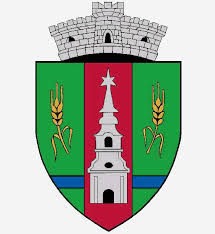 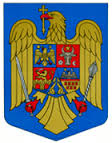 JUDEŢUL ARADCONSILIUL LOCAL ZERINDTel/Fax: 0257355566e-mail: primariazerind@yahoo.comwww.primariazerind.ro H  O  T  A  R A  R  E  A  NR.43.din  27.06.2018.privind aprobarea ORDINEI DE ZI  a sedintei  ORDINARE de lucru a Consiliului Local Zerind din data de 27.06.2018Consiliul Local ZERIND, Judetul Arad, intrunit in sedinta ordinara convocata  pentru data de 27.06.2018.Vazand:-Prevederile art.39 alin.1. si art.43 alin.1,art.47 din Legea nr. 215/2001,republicata,privind Administratia publica locala.-Numarul voturilor exprimate ale consilierilor 9  voturi ,,pentru,, astfel exprimat de catre cei 9 consilieri prezenti,din totalul de 9 consilieri locali in functie.H  O  T  A  R  A  S  T  E:Art.1.-  Se aproba  ORDINEA DE ZI  a sedintei ordinare de lucru  a Consiliului Local  Zerind din data  de  27.06.2018.cu modificarea ecesteia prin suplimentare cu doua proiecte de  hotarare.ORDINEA DE ZI:1.PROIECT DE HOTARARE privind  darea in folosinta gratuita a terenului intravilan in suprafata de 1440 mp,apartinand domeniului privat al Comunei Zerind,Judetul Arad,Parohiei Ortodoxe Romane Zerind si aprobarea constituirii ,cu titlu gratuit, a dreptului de superficie asupra terenului in suprafata de 1440 mp inscris in CF nr 300196 Zerind in favoarea Parohiei Ortodoxe Romane Zerind.2.PROIECT DE HOTARARE privind actualizarea Regulamentului serviciului public de alimentare cu apă și canalizare   din aria de competenţă a unităţilor administrativ-teritoriale membre ale “Asociaţiei de Dezvoltare Intercomunitară Apă – Canalizare judeţul Arad”3.PROIECT DE HOTARARE privind  acordarea de facilităţi cadrelor didactice de la Şcoala Gimnaziala Tabajdi Karoly Zerind.4.PROIECT DE HOTARARE privind reorganizarea compartimentului ”Serviciul Public de Asistență Socială” din aparatul de specialitate al primarului comunei Zerind și aprobarea regulamentului de organizare și funcționare al acestuia.5.PROIECT DE HOTARARE privind  aprobarea incheierii Contractului de comodat cu Asociatia non profit ,,Clubul Pensionarilor Zerindu-Mare,, din Comuna Zerind,obiectul fiind acordarea folosintei gratuite a unui spatiu (birou)in cladirea Primariei Zerind.Art.2.-Cu ducerea la indeplinire a prezentei se incredinteaza primarul Comunei Zerind.Art.3.-Prezenta se comunica Institutiei Prefectului-Judetul Arad.		    PREŞEDINTE                                           Contrasemneaza,SECRETAR                   VAS  ALEXANDRU-ATILA                         jr.BONDAR HENRIETTE KATALIN